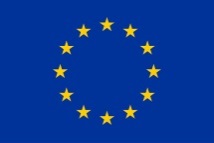 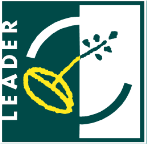 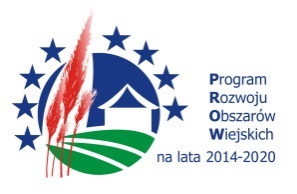       Załącznik nr 9 do SIWZ KLAUZULA  RODOZgodnie z art. 13 ust. 1 i 2 rozporządzenia Parlamentu Europejskiego i Rady (UE) 2016/679 z dnia 27 kwietnia 2016r. z dnia 27 kwietnia 2016r. w sprawie ochrony osób fizycznych w związku z przetwarzaniem danych osobowych i w sprawie swobodnego przepływu takich danych oraz uchylenia dyrektywy 95/46/WE (ogólne rozporządzenie o ochronie danych) (Dz.U. UE L 119 z 04.05.2016, str. 1) dalej „RODO” informuję, że :Administratorem Pani/Pana danych osobowych jest Burmistrz Miasta Świdwin z siedzibą Urząd Miasta Świdwin, Plac Konstytucji 3 Maja 1, 78-300 Świdwin. Administrator wyznaczy inspektora danych osobowych, z którym można się kontaktować pod adresem poczty elektronicznej e-mail : abi@swidwin.pl, tel. 94 3648029 lub pisemnie na adres siedziby Administratora. Pani/Pana dane osobowe przetwarzane będą na podstawie art. 6 ust. 1 lit. C RODO w celu związanym z postepowaniem o udzielenie zamówienia publicznego na „Przebudowę boiska rekreacyjnego przy Publicznej Szkole Podstawowej nr 4 (byłym Publicznym Gimnazjum nr 1) w Świdwinie” prowadzonym w trybie przetargu nieograniczonego. Odbiorcami Pani/Pana danych osobowych będą osoby lub podmioty, którym udostępniona zostanie dokumentacja postępowania w oparciu o art. 8 oraz art. 96 ust. 3 ustawy z dnia 29 stycznia 2004r. Prawo zamówień publicznych (Dz.U. z 2017r. poz. 1579 ze zm.) dalej „ustawa Pzp”.Pani/Pana dane będą przechowywane zgodnie z art. 97 ust. 1 ustawy Pzp, przez okres 4 lat od dnia zakończenia postępowania o udzielenie zamówienia, a jeżeli czas trwania umowy przekracza 4 lata, okres przechowywania obejmuje cały czas trwania umowy.Obowiązek podania przez Panią/Pana danych osobowych bezpośrednio Panią/Pana dotyczących jest wymogiem ustawowym określonym w przepisach ustawy Pzp, związanym z udziałem w postępowaniu o udzielenie zamówienia publicznego, konsekwencje niepodania określonych danych wynikają z ustawy Pzp.W odniesieniu do Pani/Pana danych osobowych decyzje nie będą podejmowane  w sposób zautomatyzowany, stosownie do art. 22 RODO.Posiada Pani/Pan :- na podstawie art. 15 RODO prawo dostępu do danych osobowych Pani/Pana dotyczących,- na podstawie art. 16 RODO prawo do sprostowania Pani/Pana danych osobowych,- na podstawie art. 18 RODO prawo żądania od Administratora ograniczenia przetwarzania danych osobowych z zastrzeżeniem przypadków, o których mowa w art. 18 ust. 2 RODO,- prawo do wniesienia skargi do Prezesa Urzędu Ochrony Danych Osobowych ul. Stawki 2,  00-193 Warszawa, gdy uzna Pani/Pan że przetwarzanie danych osobowych Pani/Pana dotyczących narusza przepisy RODO.Nie przysługuje Pani/Panu : - w związku z art. 17 ust. 3 lit. B, d lub e RODO prawo do usunięcia danych osobowych,- prawo do przenoszenia danych osobowych, o których mowa w art. 20 RODO,- na podstawie art. 21 RODO prawo sprzeciwu, wobec przetwarzania danych osobowych, gdyż postawą prawną przetwarzania Pani/Pana danych osobowych jest art. 6 ust. 1 lit. C RODO. WZÓROŚWIADCZENIA  WYMAGANEGO  OD  WYKONAWCÓW  W  ZAKRESIE  WYPEŁNIANIA  OBOWIĄZKÓW  INFORMACYJNYCH  PRZEWIDZIANYCH  W  ART. 13  LUB  ART. 14 RODO	Oświadczam, że wypełniałam/em obowiązki informacyjne przewidziane w art. 13 lub art. 14 RODO wobec osób fizycznych, od których dane osobowe bezpośrednio lub pośrednio pozyskałam/em w celu ubiegania się o udzielenie zamówienia publicznego w niniejszym postępowaniu .*                                                                                     ____________________________                                                                                                              podpis* W przypadku gdy wykonawca nie przekazuje danych osobowych innych niż bezpośrednio jego dotyczących lub zachodzi wyłączenie stosowania obowiązku informacyjnego, stosownie do art. 13 ust. 4 lub art. 14 ust. 5 RODO treści oświadczenia wykonawca nie składa poprzez jego wykreślenie. 